			EveNTS Calendar: AUGUST 2021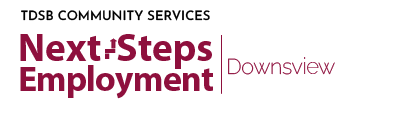 The 7 Habits of Highly Effective People (Stephen Covey’s 7 Principles) Pre-RecordedHit the “reset” button and “wipe the slate clean” by starting with a change from within. The 7 Habits of Highly Effective People is still considered foundational to leading a life with meaning and purpose. Reflection leads to progression!Soft Skills Solutions©: Coming This Fall! Skills Employers Want!Who Am I? LIVE 10 am – 12 pm, August 27th Your Temperament is discovered with a Self-Discovery process. Understanding human relations are important professional development skills to have in leadership. Self-awareness, self-knowledge, and self-reliance are the characteristics Employers want! Cover Letter Secrets Revealed: Pre-RecordedLearn about the importance of an excellent Cover Letter and how to target toward each Employer. Sharpen Your LinkedIn Profile: Pre-RecordedChange your Strategy and make improvements with these Tips and Profile Techniques. Second Career, Part 1, Information Session: Pre-RecordedRegister with Next-Steps and meet with an Employment Advisor to discuss options and choices for your career future. Has Your Job Search Stalled? Pre-RecordedMediocre is not good enough in a highly competitive employment market. Make changes and improve the quality of your self-presentation skills and just how to do just that!Bridge the Skills Gap: Future Work: Pre-RecordedExplore skills that are in high demand and lacking that Employers seek the most from candidates.Which Resume “Fit” Best? Pre-RecordedApplicant Tracking Systems, Keywords, and Resume formats are discussed to understand Technology’s impact on Job Search. How do you know, what you don’t know?Time Management Essentials, The Pomodoro Method: Pre-RecordedLearn how to increase your productivity and stay on task with 7 Things to follow. Dealing with Difficult/Different People in the Workplace: Pre-RecordedWhy do we just “click” with some people and “clash” with others! Find out Why?MONDAY    TUESDAY WEDNESDAYTHURSDAYTHURSDAYFRIDAY2Which Resume Fits You Best?
PRE-RECORDEDRegister3Bridge the Skills Gap 
PRE-RECORDED  Register4Dealing with Difficult, Different PeoplePRE-RECORDEDRegister5Get Prepared & Begin Job Search: 1 pm-2 pmRegisterLIVE WEBINAR5Get Prepared & Begin Job Search: 1 pm-2 pmRegisterLIVE WEBINAR6Time Management Essentials,                 Get FocusedRegisterPRE-RECORDED9Sharpen Your LinkedIn ProfilePRE-RECORDED
Register1011Cover Letter Secrets Revealed
 PRE-RECORDEDRegister121213167 Habits of Highly Effective People  PRE-RECORDEDRegister1718Zoom Interviews Tips & Prep
1:00 pm-2:00 pm
RegisterLIVE WEBINAR19Second CareerPart 1, Information     PRE-RECORDED Register19Second CareerPart 1, Information     PRE-RECORDED Register20Second CareerPart 2 & Part 3
1:30 pm -2:30 pmRegisterLIVE WEBINAR23Has Your Job Search Stalled?PRE-RECORDED
Register24BOOTCAMP, Day 1 
10:00 am-12:00 pmResume & Cover LetterRegister LIVE WEBINAR25   26BOOTCAMP, Day 210:00 am-12:00 pmLinkedIn, Social Media,  RegisterLIVE WEBINAR   26BOOTCAMP, Day 210:00 am-12:00 pmLinkedIn, Social Media,  RegisterLIVE WEBINAR27WHO AM I?Personality @Work
10:00 am-12:00 pmRegisterLIVE WEBINAR30BOOTCAMP, Day 3
10:00 am-12:00 pmInterview SkillsRegisterLIVE WEBINAR31EVENTS ARE FREE. REGISTRATION REQUIRED.
Next-Steps Employment Centre—Downsview
3701 Chesswood Drive, Suite 100
416-395-9559 | nsec-downsview@tdsb.on.ca

 @NextStepsEmploymentCentres |  @NextStepsEC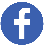 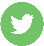 EVENTS ARE FREE. REGISTRATION REQUIRED.
Next-Steps Employment Centre—Downsview
3701 Chesswood Drive, Suite 100
416-395-9559 | nsec-downsview@tdsb.on.ca

 @NextStepsEmploymentCentres |  @NextStepsECEVENTS ARE FREE. REGISTRATION REQUIRED.
Next-Steps Employment Centre—Downsview
3701 Chesswood Drive, Suite 100
416-395-9559 | nsec-downsview@tdsb.on.ca

 @NextStepsEmploymentCentres |  @NextStepsECEVENTS ARE FREE. REGISTRATION REQUIRED.
Next-Steps Employment Centre—Downsview
3701 Chesswood Drive, Suite 100
416-395-9559 | nsec-downsview@tdsb.on.ca

 @NextStepsEmploymentCentres |  @NextStepsEC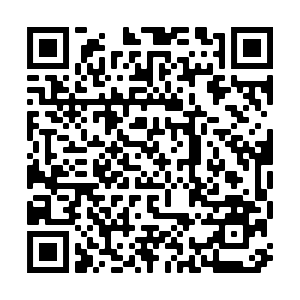 